MUSTERLEISTUNGSVERZEICHNIS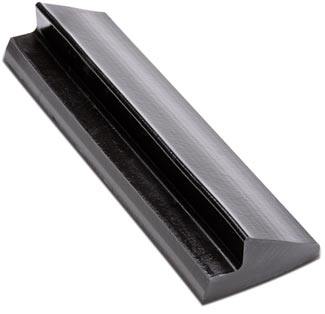 Keilgleitdichtung MKGKeilgleitdichtung MKG für Schachtbauwerke aus Beton nach DIN 4034. Die Verbindung ist nach DIN EN 1610 zu prüfen.DN 				__________________Artikelnummer 			__________________ 				____ Stück ____ EP ____ GPFabrikat:			MÜCHER DICHTUNGEN oder gleichwertig				50226 Frechen, T +49 2234 928 03-0, F -55Druckdichtigkeit:		0.5 bar Wasser Dichtungsmaterial:		SBR Dichtprofil nach DIN EN 681-1Temperaturbeständigkeit:	-40°C bis +80°C, kurzfristige Spitzentemperatur +130°CNorm/Zulassung:		DIN 4060, DIN 4034, DIN EN 1917, CE06